  Pädagogische Fachkraft (m/w/d) gemäß § 1 der Personalvereinbarung zum Kinderbildungsgesetzin Teilzeit oder Vollzeitzum 01.08.2022 befristet* Bewerbungen von geeigneten Schwerbehinderten sind ausdrücklich erwünscht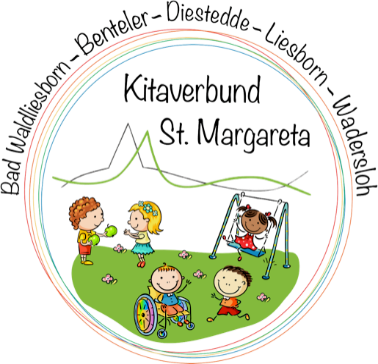 Wir suchen zur VerstärkungBei uns sind Sie richtig, wennIhnen das tägliche Miteinander mit Kindern und Eltern Freude bereitet.Sie gerne eigenverantwortlich und selbständig Arbeiten.Ihnen christliche Werte wichtig sind.Sie aktiv an der konzeptionellen Weiterentwicklung der Einrichtung mitwirken möchten.Team für Sie Gemeinschaft bedeutet. Bewerbungen bitte bis zum 15.05.2022 an:Kath. Pfarrei St. Margareta	                                                                                  Verbundleitung                                                                                     Monika Ottlips-Döring                                                                             Kirchplatz 359329 Wadersloh02523/9536040                                                                                            ottlips-m@bistum-muenster.de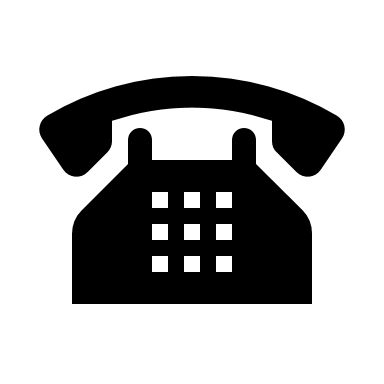 